Занятие по ФЭМП в подготовительной группеТема: Занимательная математикаЗадание 1. Графический диктант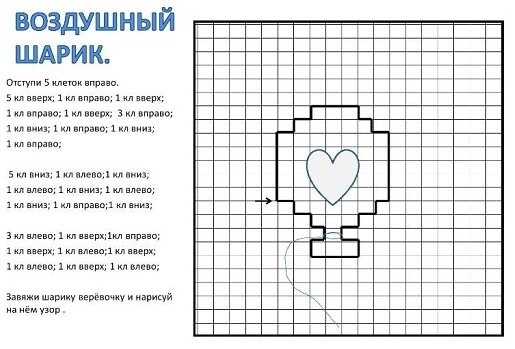 Задание 2 . Решите примеры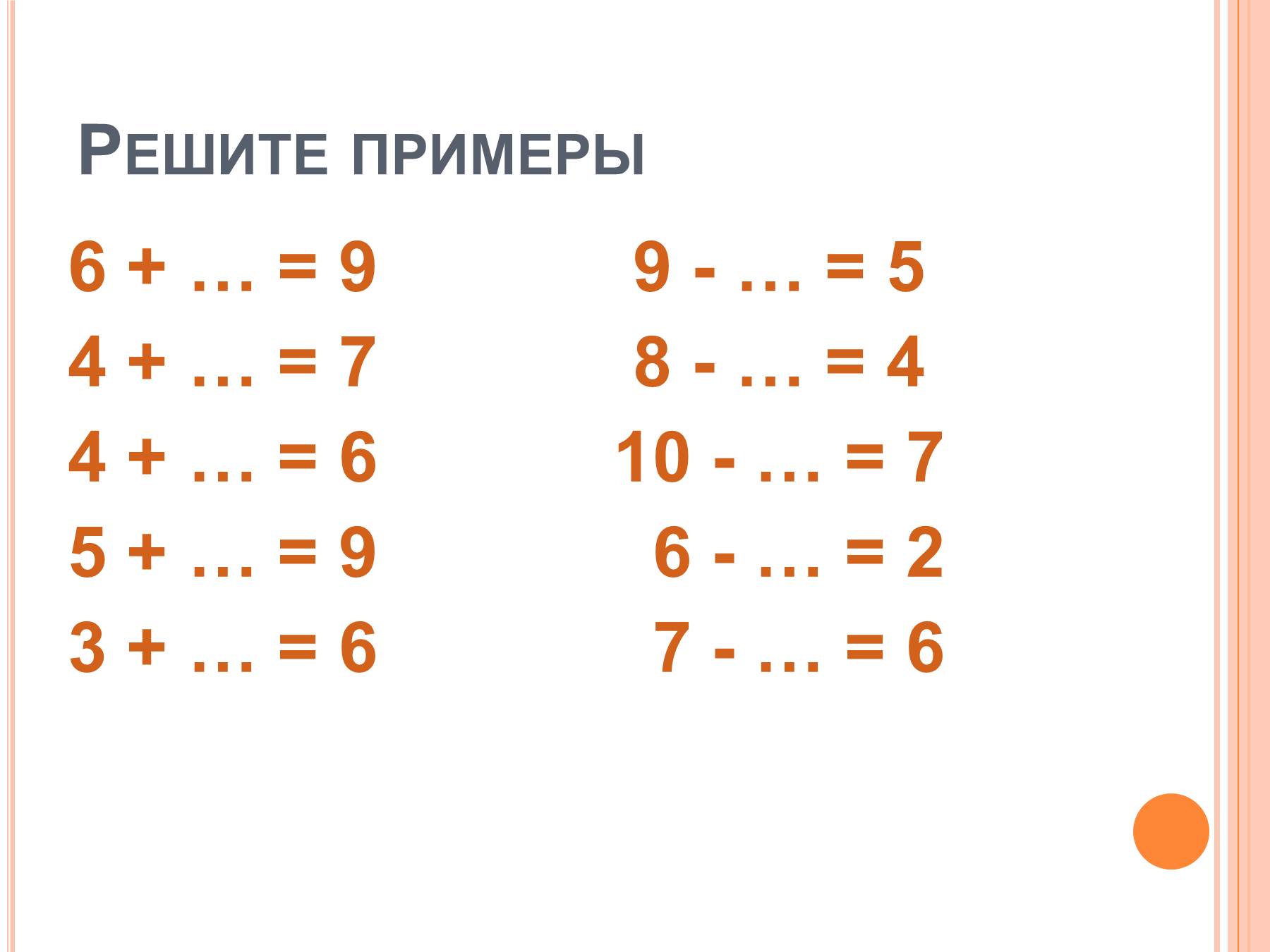 Задание 3. Ориентировка в пространстве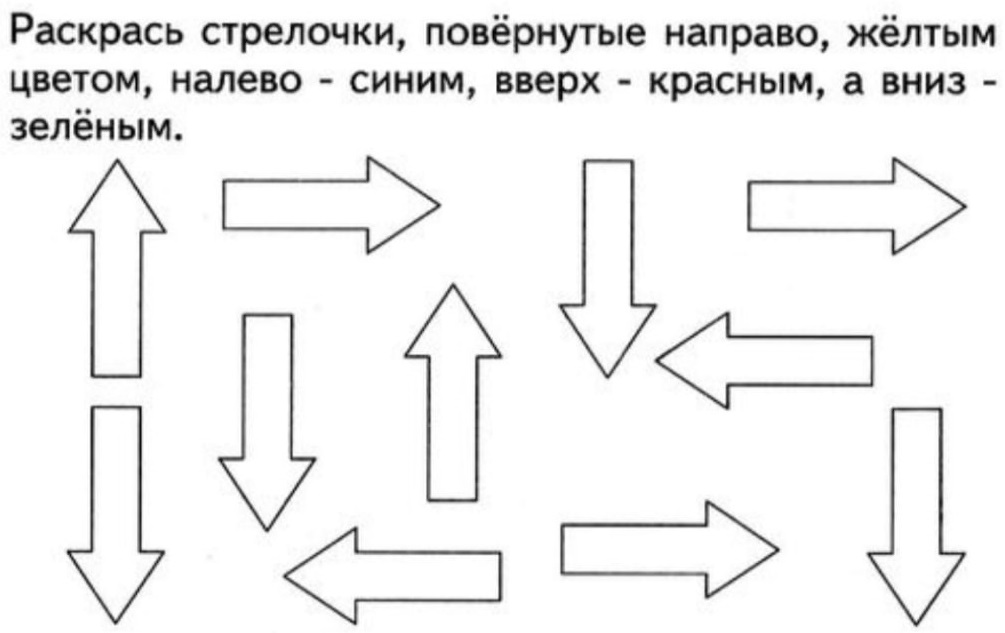 Задание 4. Впишите нужные цифры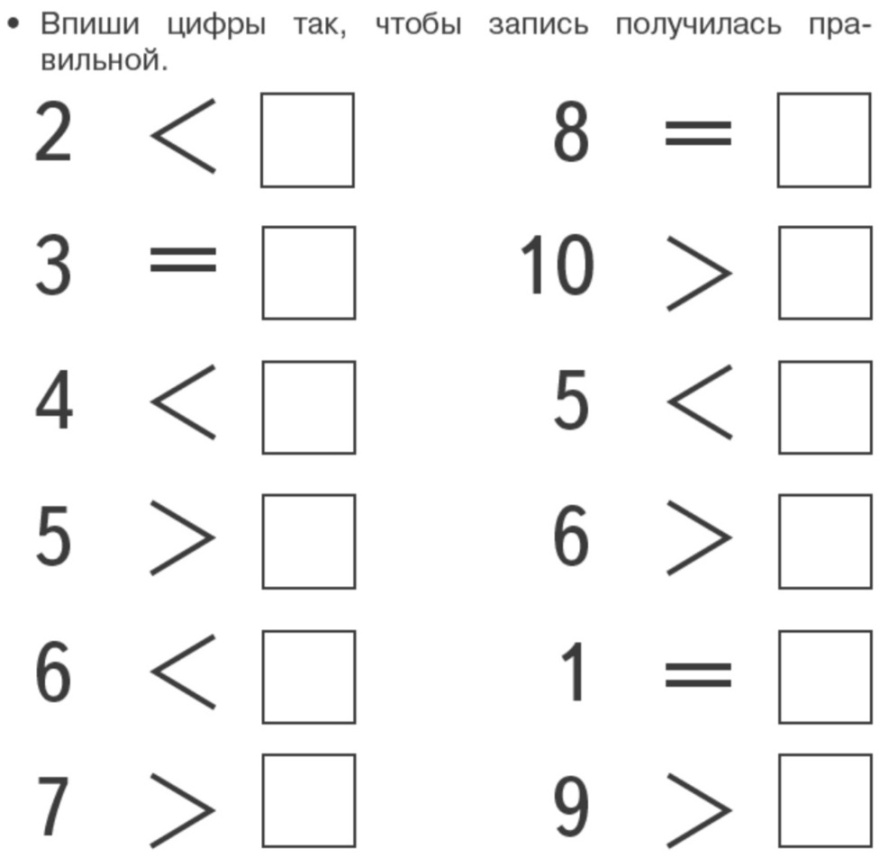 Задание 5. Придумай и запиши задачу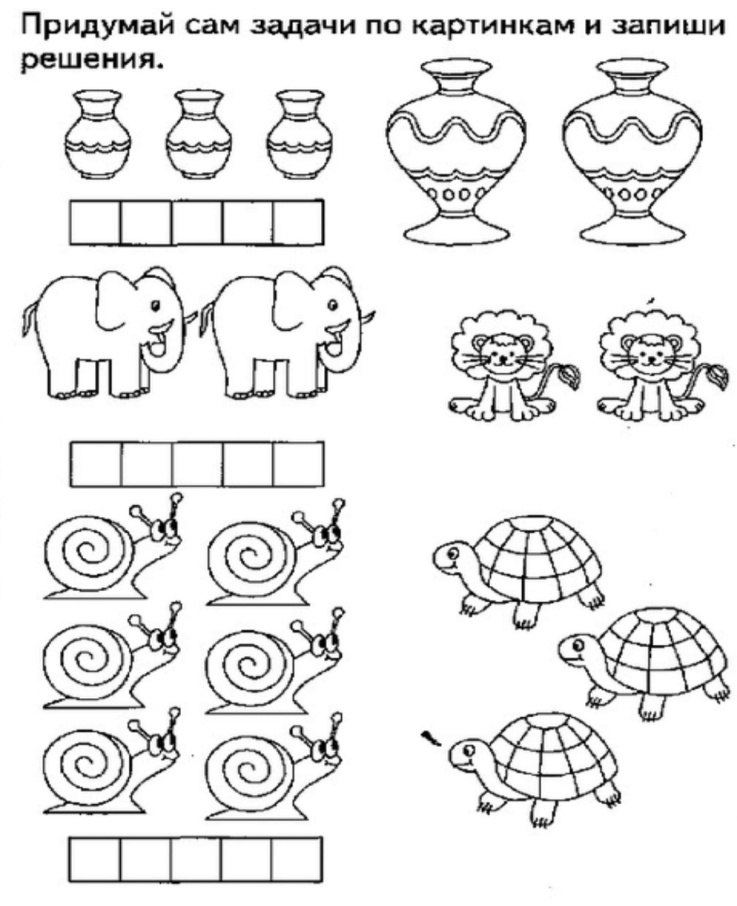 Задание 6. Найди закономерность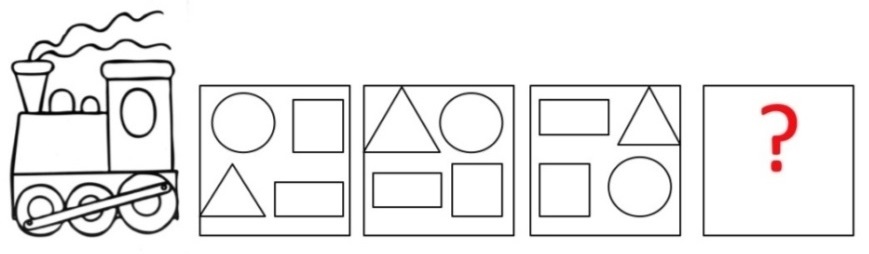 